                                     Муниципальное образованиесельское поселение «Деревня Беляево»Юхновский район                           Калужская область                                                                           Сельская ДумаР Е Ш Е Н И Е04.08.2014 г	                                                                                 №  49Об   утверждении  Муниципальной     долгосрочной целевой программы «Комплексное  развитие системкоммунальной    инфраструктуры   на     территории муниципального образования сельское поселение «Деревня Беляево» на 2014-2023 годы». В соответствии со статьёй 179.3 Бюджетного кодекса Российской Федерации, Федеральным законом от 30.12.2004 № 210-ФЗ «Об основах регулирования тарифов организаций коммунального комплекса», приказом Министерства регионального развития РФ от 06.05.2011 № 204 «О разработке программ комплексного развития систем коммунальной инфраструктуры муниципальных образований»,  Федеральным законом от 06.10.2003 № 131-ФЗ «Об общих принципах организации местного самоуправления в Российской Федерации, руководствуясь Уставом муниципального образования  сельское поселение «Деревня Беляево, Сельская Дума РЕШИЛА:             1. Утвердить Муниципальную долгосрочную целевую программу               «Комплексное развитие систем коммунальной инфраструктуры  на территории  муниципального образования сельское поселение «Деревня Беляево» на 2014-2023 годы» согласно приложению  к настоящему решению. 2. Настоящее  Решение вступает в силу после его официального обнародования.3. Контроль за выполнением решения возложить на постоянную комиссию по земельным вопросам, экологии, транспорту, связи, жилищно-коммунальному хозяйству и благоустройству (председатель комиссии депутат Кривощапова О.В.)Глава МО СП «Деревня Беляево»                                   А.А. ВороновМуниципальная долгосрочная целевая программа«Комплексное развитие систем коммунальной инфраструктуры  на территории муниципального образования  сельское поселение «Деревня Беляево» на 2014-2023 годы» Структура  муниципальной долгосрочной целевой программы    Паспорт программы1. Содержание проблемы и обоснование ее решения программными методами      1.1.  Демографическое развитие муниципального образования    1.2.  Модель расчета перспективного спроса коммунальных ресурсов.     1.3. Анализ текущего  состояния систем водоснабжения     1.4. Анализ текущего  состояния систем  газоснабжения     1.5. Анализ текущего  состояния сферы сбора твердых бытовых отходов     1.6. Анализ текущего  состояния систем водоотведения     1.7. Анализ текущего  состояния систем электроснабжения     1.8. Измерительно-расчетная система коммунальной инфраструктуры2. Основные цели и задачи, сроки и этапы реализации программы.3. Мероприятия по развитию системы коммунальной инфраструктуры.      3.1. Система водоснабжения      3.2. Система газоснабжения      3.3. Система сбора и вывоза твердых бытовых отходов      3.4. Система водоотведения      3.5. Система электроснабжения4. Нормативное обеспечение.5. Механизм реализации  программы и контроль за ходом ее выполнения6. Оценка эффективности реализации программыПриложение № 1 к программе. Перечень программных мероприятий по развитию коммунальной инфраструктуры, сбора твердых бытовых отходов.ПаспортМуниципальной долгосрочной целевой программы  «Комплексное развитие системы коммунальной инфраструктуры на территории  муниципального  образования «Деревня Беляево» сельское поселение» на 2014-2023 годы» 1.  Содержание проблемы и обоснование ее решения программными методамиОдним из основополагающих условий развития  поселения является комплексное развитие систем жизнеобеспечения сельского поселения. Этапом, предшествующим разработке основных мероприятий Программы комплексного развития систем коммунальной инфраструктуры (далее – Программа), является проведение анализа и оценки социально-экономического и территориального развития сельского поселения.Анализ и оценка социально-экономического и территориального развития муниципального образования, а также прогноз его развития проводится по следующим направлениям:демографическое развитие;перспективное строительство;перспективный спрос коммунальных ресурсов;состояние коммунальной инфраструктуры;Программа комплексного развития систем коммунальной инфраструктуры муниципального образования сельское поселение  на 2014-2023 годы предусматривает обеспечение коммунальными ресурсами земельных участков, отведенных под перспективное строительство жилья, повышение качества предоставления коммунальных услуг, стабилизацию и снижение удельных затрат в структуре тарифов и ставок оплаты для населения, создание условий, необходимых для привлечения организаций различных организационно-правовых форм к управлению объектами коммунальной инфраструктуры, а также инвестиционных средств внебюджетных источников для модернизации объектов коммунальной инфраструктуры, улучшения экологической обстановки.Программа направлена на обеспечение надежного и устойчивого обслуживания потребителей коммунальными услугами, снижение износа объектов коммунальной инфраструктуры, модернизацию этих объектов путем внедрения ресурсо-энергосберегающих технологий, разработку и внедрение мер по стимулированию эффективного и рационального хозяйствования организаций коммунального комплекса, привлечение средств внебюджетных инвестиционных ресурсов. Программа является одним из важнейших инструментов реализации приоритетного национального проекта «Доступное и комфортное жилье – гражданам России», Федеральной целевой программы «Жилище» на 2011 – 2015 годы., утвержденной Постановлением Правительства Российской Федерации от 17.12.2010 № 1050 (в ред. Постановления Правительства РФ от 14.07.2011 № 575), Федерального закона от 23.11.2009 № 261-ФЗ «Об энергосбережении и о повышении энергетической эффективности и о внесении изменений в отдельные законодательные акты Российской Федерации», а также Федерального закона от 30.12.2004 № 210-ФЗ «Об основах регулирования тарифов организаций коммунального комплекса».1.1. Демографическое развитие муниципального образованияМуниципальное образование сельское поселение «Деревня Беляево» расположено на территории  Юхновского района Калужской области, 90 км к северо-западу от г. Калуга. На севере-на северо-востоке по границе Калужской области и Смоленской	 области от реки Угры, западная граница Износковский район, На востоке-на –юго –восток по западным границам Износковский район до границы г. Юхнова. В поселении в основном одноэтажные кирпичные и панельные строения, имеются  двухэтажные  здания. В состав  сельского поселения входят двенадцать населенных пунктов, с общей численностью населения – 436 человек и количеством дворов – 509 шт. в том числе:Общая площадь земель муниципального образования  - 15901,80 га, в том числе земель сельхозугодий – 3563,79 га,  площадь застроенных земель – 343,52га.                                                                                                                                                                                                                                      Общая протяженность автомобильных (внутрипоселковых) дорог – 2,90 га.                                                             Показатели демографического развития поселения являются ключевым инструментом оценки развития сельского поселения, как среды жизнедеятельности человека. Согласно статистическим показателям и сделанным на их основе оценкам, динамика демографического развития сельского поселения характеризуется следующими показателями (таблица 1).Таблица 1В период с 2012 по 2014 гг. численность населения поселения непрерывно снижалась. Структура населения сельского поселения по отношению к трудоспособному возрасту приведена в таблице 2.Таблица 2.В 2013г. численность населения в трудоспособном возрасте составляла 64,5% от общей численности населения поселения. Таким образом, на сегодняшний день возрастная структура населения сельского поселения имеет определенный демографический потенциал на перспективу в лице относительного большого удельного веса лиц трудоспособного возраста. Однако, ситуация с возрастной структурой населения поселения остается неблагоприятной.      Демографический прогноз является   неотъемлемой частью комплексных экономических и социальных прогнозов развития территории и имеет чрезвычайно важное значение для целей краткосрочного, среднесрочного и долгосрочного планирования развития территории. Демографический прогноз позволяет дать оценку основных параметров развития населения (обеспеченность трудовыми ресурсами, дальнейшие перспективы воспроизводства и т.д.) на основе выбранных гипотез изменения уровней рождаемости, смертности и миграционных потоков.В проекте генерального плана изменения численности населения сельского поселения прогнозировалось по трем сценариям:- инерционному;- стабилизационному;- оптимистическому.                                           Таблица 3     Учитывая проведенный анализ прогнозов демографического развития сельского поселения, наиболее вероятным рассматривается сценарий снижения численности населения. При этом темпы снижения должны снижаться. Учитывая, что два прогнозных варианта (2-й и 3-й) представляют аналогичные сценарии демографического развития, для целей программы комплексного развития принимается условие, при котором численность жителей имеет тенденцию роста.Гидрографические данные:            Гидрография структура территории поселения принадлежит бассейну речка Угра, самым большими притоками Угры являются речки Воря, Ресса и Шаня:1.река Угра длина 399км22.Река Воря длина 153 км23.реки и ручьи длина менее 10 км           Практически по всей территории поселения грунтовые воды имеют высокий уровень, вследствие чего возведение подземных сооружений и укрытий большее время года затруднено.В сельском поселении есть искусственные водоёмы- пруды, копани. большинство из них собрано в долинах небольших ручъёв, балках и лощинах Средний размер прудов около 1 га. Территория характеризуется большим количеством ручъёв, истоком которых служат восходящие родники.                                                        Климатические условия:Климат Юхновского района умерено континентальный с чётко выраженными сезонами года. Наиболее холодный месяц январь. Со средней температурой -10.Самый тёплый июль. Среднегодовое число солнечных дней -70. Среднегодовое количество осадков -627 мм, из них 70% приходится на весенне летний период. характеризуется тёплым летом умерено холодной с устойчивым снежным покровом зимой и хорошо выраженным, но менее длительными переходными периодами –весной и осенью.Ветровой режим характеризуется преобладанием в течении года потоков западного и юго-западного направления. В зимний период преобладают ветры южного и юго-западного направлений, в летние северные, северо- восточные и северо –западные.В течении трёх летних месяцев средние температуры воздуха составляют 17-18 градусов. Вода в реках прогревается до 18-19 градусов Скорость ветра в среднем 2,6 м/сек. Зимы мягкие со средними температурами 8-9 градусов. Всё это создаёт благоприятные условия для отдыха как летом так и зимой.Климатические условия в основном благоприятные для земледелия.1.2. Модель расчета перспективного спроса коммунальных ресурсовНаряду с прогнозами территориального развития поселения важное значение при разработке программы комплексного развития систем коммунальной инфраструктуры играет оценка потребления товаров и услуг организаций коммунального комплекса. Во-первых, объемы потребления должны быть обеспечены соответствующими производственными мощностями организаций коммунального комплекса. Системы коммунальной инфраструктуры должны обеспечивать снабжение потребителей товарами и услугами в соответствии с требованиями к их качеству, в том числе круглосуточное и бесперебойное снабжение. Во-вторых, прогнозные объемы потребления товаров и услуг должны учитываться при расчете надбавок к тарифам, которые являются одним из основных источников финансирования инвестиционных программ организаций коммунального комплекса. Совокупное потребление коммунальных услуг определяется как сумма потребления услуг по всем категориям потребителей. Оценка совокупного потребления для целей программы комплексного развития проводится по трем основным категориям:население;бюджетные учреждения;прочие предприятия и организации.Объем потребления услуг потребителями категории «население» определяется как произведение планируемой на период численности населения или площади жилищного фонда на удельный объем потребления товаров (услуг) организаций коммунального комплекса:  	где,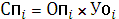 где, СПi – совокупное потребление i-й коммунальной услуги (водоснабжения, водоотведения и очистки сточных вод, электроснабжения, газоснабжения, захоронения ТБО) населением, в соответствующих единицах измерения в год;ОПi – определяющий показатель для i-й коммунальной услуги (численность населения, пользующегося i-й коммунальной услугой, площадь жилищного фонда, подключенного к i-й системе коммунальной инфраструктуры) в соответствующих единицах измерения;УОi – удельный объем потребления i-й коммунальной услуги в год, приведенной к определяющему показателю.Удельные объемы потребления коммунальных услуг определяются на основании оценки фактической реализации коммунальных услуг населению по данным статистических наблюдений за ряд лет (3-5). В случае отсутствия достоверных данных в качестве удельных объемов потребления могут быть приняты утвержденные в установленном порядке нормативы потребления коммунальных услуг, приведенные к году. В этом случае также должно учитываться влияние мероприятий по энергосбережению (установка приборов учета, применение энергоэффективных осветительных приборов, утепление фасадов, автоматизация системы теплоснабжения и др.).При оценке перспективного совокупного потребления услуг организаций коммунального комплекса населением учитывается прогнозируемые значения численности населения и площади жилищного фонда с учетом его ввода и выбытия на рассматриваемый период.Оценка перспективного потребления коммунальных услуг бюджетными учреждениями поселения основывается на зависимости потребления коммунальных услуг между потребителями различных категорий. Расчет осуществляется исходя из отношения объемов потребления коммунальных услуг населением, как основного потребителя и прочими потребителями. Данная зависимость обуславливается тем, что развитие бюджетных учреждений определяется в первую очередь численностью населения. Оценка выполняется по формуле: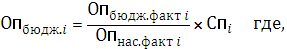 ОП бюдж.i – объем потребления i-й коммунальной услуги бюджетными учреждениями в соответствующих ед. измерения в год;ОП бюдж. факт I – фактический объем потребления i-й коммунальной услуги бюджетными учреждениями за предыдущий период, в соответствующих ед. измерения в год;ОП нас. факт I – фактический объем потребления i-й коммунальной услуги населением за предыдущий период, в соответствующих ед. измерении в год;СПi – расчетная величина совокупного потребления i-й коммунальной услуги населением на рассматриваемый период.Потребление товаров и услуг организаций коммунального комплекса осуществляется не только населением, но и предприятиями и организациями  на территории поселения. Учитывая, что рассматриваемые отрасли являются инфраструктурными, потребление товаров и услуг обуславливается темпами роста экономики города. Исходя из этого, оценка потребления товаров и услуг прочими потребителями определяется по формуле:Иреализ.=Кэ*Иипп,где Иреализ. – индекс изменения объемов реализации товаров и услуг организаций коммунального комплекса;Кэ – коэффициент эластичности, показывающий прирост потребления товаров и услуг организации коммунального комплекса в расчете на 1 процент прироста промышленного производства;Иипп – индекс изменения промышленного производства.Коэффициент эластичности определяется на основании данных за ряд лет, предшествующих расчету. Индекс изменения промышленного производства  определяется на основании данных государственной статистики (Основные показатели социально-экономического положения городских округов и муниципальных районов Ростовской области).Для оценки перспективных объемов был проанализирован сложившийся уровень потребления товаров и услуг организаций коммунального комплекса на территории поселения. Показатели сферы жилищно–коммунального хозяйства муниципального образованияНа территории сельского поселения  предоставлением услуг в сфере жилищно-коммунального хозяйства занимаются 4 организаций и предприятий, в т.ч.  ОАО « Агро СПФ» свинокомплекс,  ОАО  «Калужская сбытовая компания », ООО «Газпромтрансгаз  Москвы», МУП ЖКХ «Юхновского  городского поселения».В настоящее время деятельность коммунального комплекса сельского поселения характеризуется неравномерным развитием систем коммунальной инфраструктуры поселения, низким качеством предоставления коммунальных услуг, неэффективным использованием природных ресурсов.Причинами возникновения проблем является:- высокий процент изношенности коммунальной инфраструктуры, - неудовлетворительное техническое состояние жилищного фонда,- высокое содержание железа в воде артезианских скважин;Следствием износа объектов ЖКХ является качество предоставляемых коммунальных услуг, не соответствующее запросам потребителей. А в связи с наличием  потерь в тепловых сетях, системах водоснабжения и других непроизводительных расходов сохраняется высокий уровень затрат  предприятий ЖКХ, что в целом негативно сказывается на финансовых результатах их хозяйственной деятельности. Таблица 4.1.3. Анализ текущего состояния систем теплоснабженияС планомерным развитием газовых сетей основным видом топлива для котельных становится газ.. Отоплением социальных объектов (БОШ, детский сад, сельский дом культуры) и жилой фонд осуществляется от индивидуальных котельных. Теплоэнергетическое хозяйство сельского поселения включает в себя  2 газовых котельных. Из которых  2 – на природном газе. - газопровод среднего давления в д. Беляево Юхновского района, протяженностью 11,1 п.м.; - газопровод низкого давления в д. Беляево Юхновского района, протяженностью 8,0 п.м. сообщает, что по состоянию на 01.05.2012 г. в реестре муниципального имущества информация о вышеуказанных объектах газоснабжения отсутствует.          На территории  сельского поселения «Деревня Беляево» находятся очистное сооружение канализации по балансовой принадлежности является МКОУ «  Основной общеобразовательной школе»д. Беляево, состояние - рабочее, протяженность 150м., месторосположение ул. Центральная д.11.В рамках областной целевой программы «Энергосбережение на территории Калужской   области на 2010-2013 годы и на период до 2015 года» в сельском поселении обследовано 4 объектов и установлено 2 прибора учета  энергии, до конца 2014 года планируется установка еще 1 узла на 1 объекте.1.4. Анализ текущего состояния  систем  водоснабженияДля обеспечения потребителей сельских населенных пунктов сельского поселения услугой холодного водоснабжения осуществляется с помощью действующих  хозяйствующих субъектов источников водоснабжения, водонапорных емкостей, разводящих сетей водоснабжения  протяженность которых составляет  6,36 км. и подземных источников водоснабжения артезианских скважин в количестве 22 шт. Потребление воды всеми потребителями составляет 340,0 тыс. м3 в год. Для решения проблемы с холодным водоснабжением необходим комплексный подход к решению этого вопроса.Характеристика проблемы: 1. Износ сетей и объектов водоснабжения составляет свыше 50%.2. Аварийность на сетях ВКХ сельского поселения на . составляет 3-5 случаев в год.3. Анализ проб воды из всех источников водоснабжения показывает, что вода в системе водоснабжения поселения является коммунально-бытового назначения.В связи с разработкой программы была проделана работа по сбору сведений о состоянии существующих систем водоснабжения, которые приведены в таблице(Федеральная собственность):Таблица 6.Техническое состояние водопроводных сетей (Федеральная собственность)  Таблица 7.                         Действующая система водоснабжения находится в удовлетворительном состоянии  состоянии. За весь период эксплуатации, а это более 15 лет, реконструкция водопроводных сетей не проводилась, производился лишь частичный ремонт с заменой небольших участков водоводов при возникновении аварийных ситуаций. В результате этого санитарно-техническое состояние большей части водопроводных сетей неудовлетворительное что обуславливает аварии на системах водоснабжения. Физический износ водопроводных сетей в среднем по сельскому поселению составляет 50%. В результате плохого технического состояния водопроводных сетей и запорной арматуры значительная часть от отпущенной воды ежедневно теряется из-за утечек и неучтенных расходов воды в сетях коммунальных водопроводов, поэтому дальнейшая эксплуатация без проведения реконструкционных мероприятий проблематична и неэффективна.Качество воды, подаваемой в водопроводную сеть населенных пунктов поселения, не соответствует требованиям СаНПиН 2.1.4.1074-01 «Питьевая вода. Гигиенические требования к качеству воды централизованных систем питьевого водоснабжения. Контроль качества», из-за отсутствия очистных сооружений и систем водоподготовки на водозаборах. Главной целью должно стать обеспечение населения сельского поселения питьевой водой нормативного качества и в достаточном количестве, улучшение на этой основе состояния здоровья населения. Поэтому необходимо установить нат и скважине и  всех водозаборах водоочистные сооружения с использованием современных методов очистки воды. Оборудование жилищного фонда :Водопроводом 9240м2,В том числе централизованным 9240м2,Водоотведением(канализацией0 9240 м21.5. Анализ текущего состояния  систем газоснабженияСнабжение природным и сжиженным газом потребителей в сельском поселении осуществляет ООО «Газпромтрансгаз Москва», природным газом  пользуется население 2 населённых пунктов. Количество квартир и индивидуальных домовладений, газифицированных природным газом составляет  210 ., что составляет уровень газификации  60 %;  Источниками газопотребления являются население, предприятия общественного питания, коммунально-бытовые учреждения и предприятия, местные котельные и бытовые печи, сельскохозяйственные и промышленные предприятия.Существующая схема газоснабжения является трехступенчатой и состоит из следующих элементов:сети низкого давления (до 0,005 Мпа); среднего давления (0,005-0,3 Мпа включительно); высокого давления (1кат. 0,6 -1,2 Мпа, 2кат. 0,3 – 0,6 Мпа;головных газораспределительных пунктов;газораспределительных пунктов (ГРП, ШРП), расположенных на территории сельского поселения.Характеристики газопроводов на территории сельского поселения.Таблица 8.Протяженность существующего подземного газопровода составляет , из них:газопровод высокого давления 1,8 км;газопровод среднего давления 4,0;газопровод низкого давления 1,1 км.Протяженность существующего надземного газопровода низкого давления составляет .Основной объем газа, поступающий на жизнеобеспечение жилого фонда распределяется на эксплуатацию бытовых газовых приборов (газовые плиты, газовые водогрейные колонки, отопительные агрегаты горячего водоснабжения).В системе газоснабжения  сельского поселения, можно выделить следующие основные задачи:подключение к газораспределительной системе  объектов нового строительства;обеспечение надежности газоснабжения потребителей;своевременная перекладка газовых сетей и замена оборудования;повышение уровня обеспеченности приборным учетом потребителей в жилищном фонде.Мероприятия по газификации предусматривают повышение уровня обеспеченности приборным учетом потребителей в жилищном фонде. Оказать содействие в подключении домовладений  к газораспределительным сетям.1.6. Анализ текущего состояния сферы сбора твердых бытовых отходовБольшим и проблематичным вопросом на протяжении целого ряда лет являлась уборка и вывоз хозяйственного мусора и твердых бытовых отходов. На территории поселения за отчетный период организована система сбора и вывоза твердых бытовых отходов, а именно:- разработан график вывоза ТБО, предусматривающий контейнерную систему сбора и вывоза, вывоз производится по утвержденному маршруту;- разработан и утвержден тариф на сбор и вывоз ТБО на полигон промышленных  и бытовых отходов.Предоставление физическим и юридическим лицам услуг по сбору и вывозу ТБО осуществляется производственным предприятием  МУП КХ « Юхновского городского поселения».. На территории индивидуальной застройки отходы собираются и вывозятся по бестарной системе. Норма накопления бытовых отходов для населения составляет 1,5 куб.м. в год на человека. Собранные отходы вывозятся для захоронения на свалку ТБО. Полигон твердых бытовых отходов расположен в 27 км. от северо-западной окраины г.Юхнова в районе  в 3 км от жилой застройки, что соответствует  требованиям  СанНиП 2.2.1/2.1.1.1200-03 (размер санитарно-защитной зоны для полигонов ТБО – 3000 м).С целью обеспечения санитарно-эпидемиологического благополучия населения сельского поселения и дальнейшего развития жилищного строительства, необходима рекультивация территории, на которой ранее располагалась несанкционированная свалка.Осуществлять увеличение процента охвата населения услугами по сбору и вывозу бытовых отходов и мусора до 100%, с дальнейшей утилизацией мусора на полигон промышленных и бытовых отходов.Необходимо установить на территории  поселения дополнительные мусорные контейнеры  вместимостью .куб. для сбора мусора на улицах поселения, а также обязать каждое предприятие торговли, общественного питания и иные учреждения и организации установить урну для сбора мусора.1.7. Анализ текущего состояния  системы водоотведенияНа сегодняшний день система централизованного водоотведения и последующая очистка в сельском поселении отсутствует. Из-за отсутствия централизованной канализационной системы стоки накапливаются в выгребных ямах, расположенные, как правило, на приусадебных участках, с последующим вывозом ассенизационными машинами.1.8.  Анализ текущего состояния системы электроснабжения.Электроснабжение потребителей сельского поселения осуществляется от электроподстанции, обслуживаемой ОАО «Калужская сбытовая компания». Организация эксплуатирующая электросети –Юхновский участок. Электроснабжение осуществляется  от 1-й подстанций 35 кВ.Общая протяженность линий электропередач  составляет , в том числе по уровням напряжения:  ВЛ 0,4 кВ – , ВЛ 10 кВ – , ВЛ 110 кВ – . Наибольшую долю в электрических сетях занимают низковольтные воздушные линии. Существующие линии электропередач выполнены на железобетонных опорах.. Большое количество комплектных трансформаторных подстанций и трансформаторов 10/0,4 кВ отслуживших нормативный срок эксплуатации (более 25 лет) и не отвечающие по техническому состоянию требованиям действующих нормативно-технических документов требуют замены (реконструкции), так как затраты на капитальный ремонт сопоставимы, и даже превышают затраты по реконструкции. Эксплуатация трансформаторов со сверхнормативным сроком приводит к изменению технических характеристик внутренних элементов и как следствие увеличение потерь на 5-7%. Кроме того, вследствие роста потребной мощности у потребителей часть трансформаторов работает с перегрузкой по мощности, что приводит к снижению напряжения в сети 0,38-10 кВ и росту потерь электроэнергии. Выполнение объемов работ по реконструкции ВЛ-0,4 кВ и ТП 10/0,4 кВ позволит значительно повысить безопасность эксплуатации электроустановок, надежность электроснабжения потребителей, качество электроэнергии и снизить технологические потери в сетях 0,4 кВ.  Администрация сельского поселения имеет в собственности следующие сети уличного освещенияТаблица 9.Приборами учета электрической энергии обеспечены практически все потребители. Одной из проблем объективного и эффективного учета электрической энергии является эксплуатация устаревших приборов учета с высокой степенью погрешности. Это условие существенно затрудняет внедрение автоматизированной системы коммерческого учета электроэнергии, которая в настоящее время функционирует только по «верхнему уровню» на питающих центрах.Нормы потребления жилищно-коммунального сектора включая расход электроэнергии на жилые и общественные здания, предприятия коммунально-бытового обслуживания, наружного освещение, системы водоснабжения, водоотведения . Электрические нагрузки жилищно-коммунального сектораТаблица 10.В результате анализа существующего положения электросетевого хозяйства сельского поселения были выявлены следующие основные проблемы:Необходима реконструкция существующих КТП 10/0,4 кВ и установка дополнительных КТП по населённым пунктам;Необходимо строительство новых и реконструкция существующих ВЛ 10 кВ и разводящих сетей 0,4 кВ с применением энергосберегающих технологий и современных материалов;Мероприятиями по развитию системы электроснабжения сельского поселения станут: - оснащение потребителей бюджетной сферы и жилищно-коммунального хозяйства электронными приборами учета расхода электроэнергии;- реконструкция существующего наружного освещения внутриквартальных (межквартальных) улиц и проездов;- внедрение современного электроосветительного оборудования, обеспечивающего экономию электрической энергии. 1.9. Измерительно-расчетная система коммунальной инфраструктуры По состоянию на начало 2009г. в сельском поселении отсутствует Единая муниципальная база информационных ресурсов (далее ЕМБИР).Таблица 11.Таким образом существующая система в большей степени удовлетворяет интересам ресурсоснабжающих организаций за счет интересов потребителей и управляющих организаций. В рассматриваемых условиях приоритетным является получение от потребителей оплаты за коммунальные услуги, в ущерб сбалансированных отношений на взаимовыгодной основе.2 Основные цели и задачи, сроки и этапы реализации  программыОсновной целью Программы является создание условий для приведения объектов и сетей коммунальной инфраструктуры в соответствие со стандартами качества, обеспечивающими комфортные условия для проживания граждан и улучшения экологической обстановки на территории  сельского поселения.Программа комплексного развития систем коммунальной инфраструктуры муниципального образования сельское  поселение» на 2014-2023 годы направлена на снижение уровня износа, повышение качества предоставляемых коммунальных услуг, улучшение экологической ситуации.В рамках данной Программы должны быть созданы условия, обеспечивающие привлечение средств внебюджетных источников для модернизации объектов коммунальной инфраструктуры, а также сдерживание темпов роста тарифов на коммунальные услуги.Основные задачи Программы: модернизация водопроводно-канализационного хозяйства;улучшение экологической обстановки путём строительства закрытого горизонтального дренажа; модернизация системы теплохозяйства- повышение эффективности управления объектами коммунальной инфраструктуры. Предусматривается оказание методического содействия предприятиям, оказывающим коммунальные услуги при осуществлении заимствований с целью модернизации объектов коммунальной инфраструктуры. Важным направлением для решения данной задачи является совершенствование системы тарифного регулирования в данном направлении. Бюджетные средства, направляемые на реализацию программы, должны быть предназначены для выполнения проектов модернизации объектов коммунальной инфраструктуры, связанных с реконструкцией существующих объектов (с высоким уровнем износа), а также со строительством новых объектов, направленных на замену объектов с высоким уровнем износа; Сроки и этапы реализации программы.Программа действует с 1 января 2014 года по 31 декабря 2023 года. Реализация программы будет осуществляться весь период.3. Мероприятия по развитию системы коммунальной инфраструктуры 3.1. Общие положенияОсновными факторами, определяющими направления разработки программы комплексного развития системы коммунальной инфраструктуры сельского поселения  на 2014-2020 гг., являются:тенденции социально-экономического развития поселения, характеризующиеся незначительным снижением численности населения, развитием рынка жилья, сфер обслуживания и промышленности до 2023 года с учетом комплексного инвестиционного плана; состояние существующей системы коммунальной инфраструктуры;перспективное строительство малоэтажных домов, направленное на улучшение жилищных условий граждан;сохранение оценочных показателей потребления коммунальных услуг на уровне установленных на 2011г. нормативов потребления;Мероприятия разрабатывались исходя из целевых индикаторов, представляющих собой доступные наблюдению и измерению характеристики состояния и развития системы коммунальной инфраструктуры, условий их эксплуатации. Достижение целевых индикаторов в результате реализации программы комплексного развития характеризует будущую модель коммунального комплекса посенлеия. Комплекс мероприятий по развитию системы коммунальной инфраструктуры, поселения разработан  по следующим направлениям:строительство и модернизация оборудования, сетей организаций коммунального комплекса  в целях повышения качества товаров (услуг), улучшения экологической ситуации;строительство и модернизация оборудования и сетей в целях подключения новых потребителей в объектах капитального строительства;Разработанные программные мероприятия систематизированы по степени их актуальности в решении вопросов развития системы коммунальной инфраструктуры  в сельском поселении и срокам реализации.Сроки реализации мероприятий программы комплексного развития коммунальной инфраструктуры, определены исходя из актуальности и эффективности мероприятий (в целях повышения качества товаров (услуг), улучшения экологической ситуации) и планируемых сроков ввода объектов капитального строительства. Мероприятия, реализуемые для подключения новых потребителей, разработаны исходя из того, что организации коммунального комплекса обеспечивают  требуемую для подключения мощность, устройство точки подключения и врезку в существующие магистральные трубопроводы, коммунальные сети до границ участка застройки. От границ участка застройки и непосредственно до объектов строительства прокладку необходимых коммуникаций осуществляет Застройщик. Точка подключения находится на границе участка застройки, что отражается в договоре на подключение. Построенные Застройщиком сети эксплуатируются Застройщиком или передаются в муниципальную собственность в установленном порядке по соглашению сторон.Объемы мероприятий определены усредненно. Список мероприятий на конкретном объекте детализируется после разработки проектно-сметной документации (при необходимости после проведения энергетических обследований). Стоимость мероприятий определена на основании смет организаций коммунального комплекса, укрупненных показателей стоимости строительства  в условиях Калужской области (справочник оценщика «Сооружения городской инфраструктуры. Укрупнённые показатели стоимости строительства», КО-ИНВЕСТ, .), оценок экспертов, прейскурантов поставщиков оборудования и открытых источников информации с учетом уровня цен на 2011г.Для приведения стоимости мероприятий к уровню цен 2011г. использованы индексы цен производителей прогноза социально-экономического развития Российской Федерации на 2011 год и на плановый период 2012 и 2013 годов, опубликованного Минэкономразвития РФ 23.09.2010 г.Стоимость мероприятий учитывает проектно-изыскательские работы, налоги (налог на добавленную стоимость (кроме мероприятий по новому строительству)).Финансовые потребности на реализацию мероприятий программы комплексного развития распределены между источниками финансирования без учета платежей за пользование инвестированными средствами и налога на прибыль, размер которых должен быть учтен при расчете надбавок к тарифам (инвестиционных составляющих в тарифах) на товары и услуги и тарифов на подключение.Источниками финансирования мероприятий Программы являются средства бюджета Калужской области, бюджета сельского поселения, а также внебюджетные источники. Объемы финансирования мероприятий из регионального бюджета определяются после принятия областных программ в области развития и модернизации систем коммунальной инфраструктуры и подлежат ежегодному уточнению после формирования областного бюджета на соответствующий финансовый год с учетом результатов реализации мероприятий в предыдущем финансовом году.Внебюджетными источниками в сферах деятельности организаций коммунального комплекса (теплоснабжения, водоснабжения, водоотведения и очистки сточных вод, утилизации (захоронения) твердых бытовых отходов) являются средства организаций коммунального комплекса, получаемые от потребителей за счет установления тарифов, надбавок к тарифам (инвестиционной составляющей в тарифе) и тарифов на подключение (платы за подключение). Условием привлечения данных внебюджетных источников является обеспечение доступности оплаты ресурсов потребителями с учетом надбавок  к тарифам (инвестиционной составляющей в тарифе) и тарифов на подключение (платы за подключение).В случае, когда реализация мероприятия ведет одновременно к достижению целей повышения качества товаров (услуг), улучшения экологической ситуации и подключения новых потребителей (объектов капитального строительства), мероприятие отражается в обоих инвестиционных проектах (подразделах программы). При этом количественные показатели приведены полностью в каждом направлении, стоимостные показатели распределены пропорционально подключаемым нагрузкам.Если мероприятие реализуется в течение нескольких лет, то количественные и стоимостные показатели распределяются по годам по этапам, что обуславливает приведение в таблицах программы долей единиц. Собственные средства организаций коммунального комплекса, направленные на реализацию мероприятий по повышению качества товаров (услуг), улучшению экологической ситуации представляют собой величину амортизационных отчислений (кроме сферы теплоснабжения), начисленных на основные средства, существующие и построенные (модернизированные) в рамках соответствующих мероприятий. Средства, полученные организациями коммунального комплекса в результате применения надбавки (инвестиционной составляющей в тарифе), имеют целевой характер и направляются на финансирование инвестиционных программ в части проведения работ по модернизации, строительству и восстановлению коммунальной инфраструктуры, осуществляемых в целях повышения качества товаров (услуг), улучшения экологической ситуации, или на возврат ранее привлеченных средств, направленных на указанные мероприятия.Перечень программных мероприятий приведен в приложении № 1 к Программе3.2. Система теплоснабженияОсновными целевыми индикаторами реализации мероприятий Программы комплексного развития в части системы теплоснабжения потребителей поселения являются:   Применение высокоэффективных теплоизоляционных материалов энергосберегающих технологий и современных приборов учета электроэнергии, газа, воды, электроэнергии (первая очередь);Перечень программных мероприятий приведен в приложении № 1 к Программе.3.3. Система водоснабженияОсновными целевыми индикаторами реализации мероприятий программы комплексного развития системы водоснабжения потребителей поселения являются:1. Реконструкция ветхих водопроводных сетей и сооружений;    2. Обеспечение централизованной системой водоснабжения существующих районов жилой застройки;   3. Строительство водоочистных сооружений в населенных пунктах поселения;   4. Обеспечение централизованной системой водоснабжения районов новой жилой застройки поселения.  6. Устройство для нужд пожаротушения подъездов с твердым покрытием для возможности забора воды пожарными машинами непосредственно из водоемов;Перечень программных мероприятий приведен в приложении № 1 к Программе.3.4. Система газоснабженияОсновными целевыми индикаторами реализации мероприятий программы комплексного развития системы водоснабжения потребителей поселения являются:Прокладка сетей низкого давления потребителям по территории деревень д.Папаево, д.БельдягиноМониторинг и реконструкция существующих газопроводов на территории поселения (весь период)Перечень программных мероприятий приведен в приложении № 1 к Программе.3.5. Система сбора и вывоза твердых бытовых отходовОсновными целевыми индикаторами реализации мероприятий программы комплексного развития  системы сбора и вывоза твердых бытовых отходов потребителей поселения, являются:Рекультивация территории, на которой ранее располагались несанкционированная свалки Приобретение мусорных контейнеров и оборудование площадок для сбора мусора (твердое покрытие, ограждение);Организация в поселении раздельного сбора мусора (перспектива).Перечень программных мероприятий приведен в приложении № 1 к Программе.3.6. Система водоотведенияОсновными целевыми индикаторами реализации мероприятий программы комплексного развития системы водоотведения потребителей поселения являются:Разработка проектно-сметной документации на строительство канализационных очистных сооружений на территории поселения частного жилого сектора;3.7. Система электроснабженияОсновными целевыми индикаторами реализации мероприятий программы комплексного развития системы электроснабжения  потребителей поселения являются:Оснащение потребителей бюджетной сферы и жилищно-коммунального хозяйства электронными приборами учета расхода электроэнергии с классом точности 1.0;Реконструкция существующего наружного освещения внутриквартальных (межквартальных) улиц и проездов;Внедрение современного электроосветительного оборудования, обеспечивающего экономию электрической энергии ;Принятие мер по повышению надежности электроснабжения тех объектов, для которых перерыв в электроснабжении грозит серьезными последствиями;Перечень программных мероприятий приведен в приложении № 1 к Программе.4. Нормативное обеспечениеВ целях повышения результативности реализации мероприятий Программы требуется разработка ряда муниципальных нормативных правовых документов, в том числе:Система критериев, используемых для определения доступности для потребителей товаров и услуг организаций коммунального комплекса – муниципальный правовой акт должен содержать перечень критериев, используемых при определении доступности товаров и услуг организаций коммунального комплекса и их значения;Порядок утверждения технических заданий по разработке инвестиционных программ организаций коммунального комплекса по развитию систем коммунальной инфраструктуры – муниципальный правовой акт должен определять порядок взаимодействия заинтересованных органов местного самоуправления между собой, а также с организациями коммунального комплекса по вопросам технических заданий по разработке инвестиционных программ. Представляется, что технические задания должны включать основные требования к разработке, содержанию и реализации инвестиционной программы организации коммунального комплекса;Технические задания по разработке инвестиционных программ организаций коммунального комплекса по развитию систем коммунальной инфраструктуры;Порядок утверждения Сельской Думой сельского поселения инвестиционных программ организаций коммунального комплекса по развитию систем коммунальной инфраструктуры – муниципальный правовой акт должен определять порядок взаимодействия заинтересованных органов местного самоуправления между собой, а также с организациями коммунального комплекса по вопросам разработки инвестиционных программ;Инвестиционные программы организаций коммунального комплекса по развитию систем коммунальной инфраструктуры;Порядок участия должностных лиц Администрации сельского поселения в заключении с организациями коммунального комплекса договоров с целью развития систем коммунальной инфраструктуры, определяющих условия выполнения инвестиционных программ соответствующих организаций. Данные договоры должны разрабатывается в соответствии с нормами Гражданского кодекса Российской Федерации и определять условия выполнения инвестиционных программ таких организаций, в том числе: цену договора (финансовые потребности на реализацию инвестиционной программы), порядок и сроки выполнения инвестиционной программы, порядок и условия финансирования инвестиционной программы (в том числе из местного бюджета), права, обязанности и ответственность сторон, контроль над выполнением инвестиционной программы, пересмотр инвестиционной программы, порядок сдачи-приемки работ, условия привлечения подрядных и субподрядных организаций, список ответственных лиц за выполнение и контроль над реализацией инвестиционной программы, изменение и расторжение договора и иные условия.Сроки действия таких договоров должны соответствовать сроку реализации инвестиционных программ.В развитие разрабатываемой федеральной целевой программы «Комплексная программа модернизации и реформирования жилищно-коммунального хозяйства на 2010 - 2020 годы» (в соответствии с Концепцией федеральной целевой программы "Комплексная программа модернизации и реформирования жилищно-коммунального хозяйства на 2010 - 2020 годы) региональную нормативную базу целесообразно дополнить соответствующей целевой программой, что позволит получить государственную поддержку за счет средства федерального бюджета, выделяемых в рамках реализации указанной программы.5. Механизм реализации  программы и контроль за ходом ее выполненияРеализация Программы осуществляется Администрацией сельского поселения. Для решения задач программы предполагается использовать средства федерального бюджета, областного бюджета, в т.ч. выделяемые на целевые программы Калужской области, средства местного бюджета, собственные средства. .	В рамках реализации данной программы в соответствии со стратегическими приоритетами развития сельского поселения, основными направлениями сохранения и развития коммунальной инфраструктуры будет осуществляться мониторинг проведенных мероприятий и на основе этого осуществляется корректировка мероприятий Программы.Исполнителями программы являются администрация  сельского поселения и организации коммунального комплекса.Контроль за реализацией Программы осуществляет по итогам каждого года Администрация  сельского поселения Юхновского  райна, Сельской Думой сельского поселенияИзменения в программе и сроки ее реализации, а также объемы финансирования из местного бюджета могут быть пересмотрены Администрацией поселения по ее инициативе или по предложению организаций коммунального комплекса в части изменения сроков реализации и мероприятий программы.6. Оценка эффективности реализации программыОсновными результатами реализации мероприятий в сфере ЖКХ  являются:- модернизация и обновление коммунальной инфраструктуры поселения; - снижение  эксплуатационных затрат предприятий ЖКХ; - улучшение качественных показателей  воды;- устранение причин возникновения аварийных ситуаций, угрожающих жизнедеятельности человека;Наиболее важными конечными результатами реализации программы являются:- снижение уровня износа объектов коммунальной инфраструктуры;- снижение количества потерь воды;- снижение количества потерь тепловой энергии;- повышение качества предоставляемых услуг жилищно-коммунального комплекса;- обеспечение надлежащего сбора и утилизации твердых и жидких бытовых отходов;- улучшение санитарного состояния территорий поселения;- улучшение экологического состояния  окружающей среды.ПРИЛОЖЕНИЕ № 1 К ПРОГРАММЕ. ПЕРЕЧЕНЬ ПРОГРАММНЫХ МЕРОПРИЯТИЙ ПО РАЗВИТИЮ КОММУНАЛЬНОЙ ИНФРАСТРУКТУРЫ,     СБОРА  ТВЕРДЫХ БЫТОВЫХ ОТХОДОВНаименование программыМуниципальная долгосрочная целевая программа «Комплексное развитие системы коммунальной инфраструктуры на территории муниципального образования  сельское поселение «Деревня Беляево» на 2014-2023 годы»  (далее – программа)Основания для разработки программы- Федеральный закон от 06 октября 2003 года № 131-ФЗ «Об общих принципах организации местного самоуправления в Российской Федерации»;- поручения Президента Российской Федерации от 17 марта 2011 года Пр-701;- распоряжение Правительства Российской Федерации от 02 февраля 2010 года N 102-р «Об утверждении Концепции федеральной целевой программы «Комплексная программа модернизации и реформирования жилищно-коммунального хозяйства на 2010-2023 годы», Разработчик программыАдминистрация сельского поселения «Деревня Беляево» Юхновского  района Калужской  областиИсполнители программыАдминистрация  сельского поселения Контроль за реализацией программыКонтроль за реализацией Программы осуществляет по итогам каждого года Администрация  сельского поселения , Сельская Дума сельского поселенияЦель программы Комплексное развитие систем коммунальной инфраструктуры, реконструкция и модернизация систем коммунальной инфраструктуры,  улучшение экологической ситуации на территории сельского поселенияЗадачи программы1. Инженерно-техническая оптимизация систем коммунальной инфраструктуры.2. Повышение надежности систем коммунальной инфраструктуры.3. Обеспечение более комфортных условий проживания населения сельского поселения.4. Повышение качества предоставляемых ЖКУ.5. Снижение потребление энергетических ресурсов.6. Снижение потерь при поставке ресурсов потребителям.7. Улучшение экологической обстановки в сельском поселении.4.Повышение уровня газификации населённых пунктов  сельского поселения.Сроки реализации программы2014-2023 годыОбъемы и источники финансированияИсточники финансирования:- средства областного бюджета;- средства местного бюджета.Бюджетные ассигнования, предусмотренные в плановом периоде 2014-2023 годов, будут уточнены при формировании проектов бюджета поселения с учетом  изменения ассигнований областного бюджета.Мероприятия программы1. В сфере водоснабжения:-  строительство новых артезианских скважин;-  строительство новых водопроводных сетей;- благоустройство санитарной зоны скважин и ремонт ограждений;- мероприятия по уменьшению водопотребления (установка приборов учета);- устройство для нужд пожаротушения подъездов с твердым покрытием для возможности  забора воды пожарными машинами непосредственно из водоемов (расчетный период);- внедрение прогрессивных технологий и оборудования. 2.В сфере газификации:- завершение газификации домовладений не подключенных к газораспределительным сетям;-  мероприятия по уменьшению газопотребления (установка приборов учета);3. В сфере электроснабжения:- реконструкция сетей наружного освещения внутриквартальных (межквартальных) улиц и проездов;- оснащение приборами учета;- внедрение современного электроосветительного оборудования, обеспечивающего экономию электрической энергии.4. Организация сбора и вывоза ТБО:- улучшение санитарного состояния территорий сельского поселения;- стабилизация  и последующее уменьшение образования бытовых отходов;- улучшение экологического состояния сельского поселения;- обеспечение надлежащего сбора  и транспортировки ТБО и ЖБО.                              Наименование показателяФактФактФактНаименование показателя2012 г.2013 г.2014 г.Численность населения поселения, человек478458436Число родившихся, человек423Число умерших, человек753Естественный прирост (+) / убыль (-), человек-3-30Миграционный прирост (+) / убыль (-), человек130-22Общий прирост (+) / убыль (-), человек-4-20№ п/пПоказатель2012 г.2013 г.2014 г.1Численность населения младше трудоспособного возраста, чел.18,017,919,92Численность населения трудоспособного возраста, чел.55,559,563,13Численность населения старше трудоспособного возраста, чел.26,522,617,0Варианты прогнозов демографического развития поселения2010 г.....Вариант 1Прогноз численности населения по инерционному сценарию развития525500500500520Вариант 2Прогноз численности населения по оптимистическому сценарию развития525500500500500Вариант 3Прогноз  численности по стабилизационному сценарию развития 500500500500500ПоказательЕд. измеренияЗначение показателяОбщая площадь жилого фонда:тыс.м213112,96 в том числе: Муниципальный жилищный фонд-//-250,0МКД (многоквартирные жилые дома)-//-3307,70 из них в управлении:1756,5 УК (управляющая компания)-//-0Управление ТСЖ-//-0Непосредственное управление-//-МКД не выбравшие способ управления-//-1551,2Индивидуально-определенные жилые дома-//-0ТеплоснабжениеТеплоснабжениеТеплоснабжениеКоличество котельныхшт.2в том числе:Газовые котельные-//-2Протяжённость тепловой  сети в однотрубном исчислениип.м.11ВодоснабжениеВодоснабжениеВодоснабжениеСкважины шт.1из них обслуживают  жилищный фонд-//-средняя производительностьм3/сут.120,0Водопроводы единицПротяженность сетей км48,0из них обслуживают  жилищный фонд-//-Количество населенных пунктов обеспеченных водоснабжениемшт.8ГазификацияГазификацияГазификацияКоличество населенных пунктов газифицированных природным газомшт.8 Количество  квартир и индивидуальных домовладений, газифицированных природным газом шт.823Организация сбора и вывоза  ТБООрганизация сбора и вывоза  ТБООрганизация сбора и вывоза  ТБОКоличество обслуживаемого населения в годчел.1000Годовая удельная норма накопления ТБО м3/чел.1,5ЭлектроснабжениеЭлектроснабжениеЭлектроснабжениеПротяженность сетей наружного освещениякм.8,0 Количество населенных пунктов обеспеченных водоснабжениемшт.2Количество светильниковшт.14Наименование населённого пунктаТехническое состояние системы водоснабжения (% износа, потребность в техническом улучшении)Техническое состояние системы водоснабжения (% износа, потребность в техническом улучшении)Техническое состояние системы водоснабжения (% износа, потребность в техническом улучшении)Степень подверженности загрязнения источников водоснабженияНаличие разведанных запасов питьевой воды подземных источниковОбъёмы питьевой воды на период ЧС м куб./сут.Наименование населённого пункта Источник водоснабженияНапорно-регулирующие сооруженияВодопроводная сетьСтепень подверженности загрязнения источников водоснабженияНаличие разведанных запасов питьевой воды подземных источниковОбъёмы питьевой воды на период ЧС м куб./сут.Д.БеляевоВодозаборная скважина – 1 шт. Водонапорная башня – 1 шт. 70 % 50 % кап. ремонтСанитарная охранная зона имеетсянет№п/пНаименованиеобъектаАдресобъектаДлина, км.Д уммМатериалКолодец,шт.Техническое состояниеПож.ГидрантБаланса держатель1.Водопроводная сеть (требуется ремонт колодцев, кап. рем.)Д.Беляево18,03800полителен18Удовлетв.4ООО «Калуга облводоканал»2.Водопроводная сеть ( требуется замена0,8 км линии водопровода, ремонт колодцев, кап. рем.)Д.Батино. 4,72500политилен2Удовлетв.0ООО «Калугаоблводоканал»ГазопроводыПротяжённость, км.Материал трубВысокого давленияВысокого давления1,8ПЭСреднего давления4,0ПЭНизкого давленияНизкого давления1,1ПЭ№Наименование объектаАдрес объекта1Сети уличного освещения, протяженность – 1,5 км.Д.Батино2Сети уличного освещения, протяженность – 3,5км.Д. Беляево№ПоказателиЕд.измеренияРасчетный срокПерспектива1Населениетыс. чел.80010002Годовое электропотреблениеТыс..кВт.час47,650,03Максимальная электрическая нагрузкаМВА47,6№ п/пНаименование участника системыПоложительные стороны существующей системыОтрицательные стороны существующей системыРиски (последствия) сохранения существующей системы1.Жители поселения (потребители коммунальных услуг)Возможность оплачивать счета за коммунальные услуги частями (по каждой отдельной квитанции) по мере появления финансовых возможностей.увеличение времени на  осуществления оплаты квитанции различным ресурсоснабжающим организациям;сложность проведения обобщенного анализа и контроля платежей за коммунальные услуги;необходимость решения спорных вопросов индивидуально с участием управляющих организаций.формирование и укрепление стереотипов «справедливости» оплаты коммунальных услуг по остаточному принципу при наличии финансовых средств;формирование непрогнозируемого «разрыва» между периодом потребления и оплаты коммунальных услуг.4.Расчетно-кассовый центрНе определеноНе определеноНе определено№ п/пНаименование мероприятияед. изм.Цели реализации мероприятий Источники финансированияОбъемы финансирования, тыс.руб.Объемы финансирования, тыс.руб.Объемы финансирования, тыс.руб.Объемы финансирования, тыс.руб.Объемы финансирования, тыс.руб.Объемы финансирования, тыс.руб.Объемы финансирования, тыс.руб.Объемы финансирования, тыс.руб.Объемы финансирования, тыс.руб.Объемы финансирования, тыс.руб.№ п/пНаименование мероприятияед. изм.Цели реализации мероприятий Источники финансированияВсего, в т. ч.......... 1Система водоснабжения1.1. Мероприятия по строительству и модернизации оборудования и сетей в целях подключения новых потребителей в объектах капитального строительстваСнижение уровня износа, потерь воды, аварийности сетей водоснабжения, энергоемкости транспортировки воды Областной бюджет000004692,600001.1. Мероприятия по строительству и модернизации оборудования и сетей в целях подключения новых потребителей в объектах капитального строительстваСнижение уровня износа, потерь воды, аварийности сетей водоснабжения, энергоемкости транспортировки воды1.1. Мероприятия по строительству и модернизации оборудования и сетей в целях подключения новых потребителей в объектах капитального строительстваСнижение уровня износа, потерь воды, аварийности сетей водоснабжения, энергоемкости транспортировки водыбюджет Манычского сельского поселения98,25098,2500000001.1. Мероприятия по строительству и модернизации оборудования и сетей в целях подключения новых потребителей в объектах капитального строительстваСнижение уровня износа, потерь воды, аварийности сетей водоснабжения, энергоемкости транспортировки водыбюджет Манычского сельского поселения707,40000707,400001.1. Мероприятия по строительству и модернизации оборудования и сетей в целях подключения новых потребителей в объектах капитального строительстваСнижение уровня износа, потерь воды, аварийности сетей водоснабжения, энергоемкости транспортировки водыбюджет Манычского сельского поселения600,00000600,00000 2.1.Обустройство подъездов с твердым покрытием для возможности забора воды пожарными машинами непосредственно из водоемов.ед.Своевременное предотвращение пожароопасных ситуаций Областной бюджет0000000000 2.1.Обустройство подъездов с твердым покрытием для возможности забора воды пожарными машинами непосредственно из водоемов.ед.Своевременное предотвращение пожароопасных ситуацийбюджет сельского поселения100,0000,0100000002Система газоснабжения1.1.Мероприятия по строительству и модернизации оборудования и сетей в целях подключения новых потребителей в объектах капитального строительстваПовышение надежности работы системы газоснабжения, снижение потерь газа, аварийности сетей газоснабжения Областной бюджет782,10000000001.1.Мероприятия по строительству и модернизации оборудования и сетей в целях подключения новых потребителей в объектах капитального строительстваПовышение надежности работы системы газоснабжения, снижение потерь газа, аварийности сетей газоснабжения2.1.Разработка проектно-сметной документации на строительство газопровода  д.Папаево, д.Бельдягиноед.Повышение надежности работы системы газоснабжения, снижение потерь газа, аварийности сетей газоснабжения Областной бюджет434,500856.0000002.1.Разработка проектно-сметной документации на строительство газопровода  д.Папаево, д.Бельдягиноед.Повышение надежности работы системы газоснабжения, снижение потерь газа, аварийности сетей газоснабжения3Сфера  сбора и вывоза твердых бытовых отходов3.1.Мероприятия по сбору и вывозу твердых бытовых отходовед.Создание участка складирования ТБО в соответствии соблюдением требуемого проектом контейнерных площадок коэффициентом фильтрации. Предотвращение загрязнения  грунтовых вод и почв. Областной бюджет00000000003.1.Мероприятия по сбору и вывозу твердых бытовых отходовед.Создание участка складирования ТБО в соответствии соблюдением требуемого проектом контейнерных площадок коэффициентом фильтрации. Предотвращение загрязнения  грунтовых вод и почв.бюджет сельского поселения8,08,08,08,08,08,03.2.Оборудование площадок для сбора твердых бытовых отходов и   мусора (твердое покрытие, ограждение) ед.Создание участка складирования ТБО в соответствии соблюдением требуемого проектом полигона коэффициентом фильтрации. Предотвращение загрязнения  грунтовых вод и почв. Областной бюджет00000000003.2.Оборудование площадок для сбора твердых бытовых отходов и   мусора (твердое покрытие, ограждение) ед.Создание участка складирования ТБО в соответствии соблюдением требуемого проектом полигона коэффициентом фильтрации. Предотвращение загрязнения  грунтовых вод и почв.бюджет сельского поселения2,02,02,02,02,02,03.3.Приобретение контейнеров для сбора твердых бытовых отходов и мусора  ед.Создание участка складирования ТБО в соответствии соблюдением требуемого проектом полигона коэффициентом фильтрации. Предотвращение загрязнения  грунтовых вод и почв. Областной бюджет00000000003.3.Приобретение контейнеров для сбора твердых бытовых отходов и мусора  ед.Создание участка складирования ТБО в соответствии соблюдением требуемого проектом полигона коэффициентом фильтрации. Предотвращение загрязнения  грунтовых вод и почв.бюджет сельского поселения6,06,06,06,06,06,04Система  электроснабжения4.1. Мероприятия по строительству и модернизации оборудования и сетей в целях подключения новых потребителей в объектах капитального строительстваПовышение надежности работы системы электроснабжения, снижение потерь эл. энергии, аварийности сетей электроснабжения Областной бюджет477,9478,0695,21260,0434,5977,64.1. Мероприятия по строительству и модернизации оборудования и сетей в целях подключения новых потребителей в объектах капитального строительстваПовышение надежности работы системы электроснабжения, снижение потерь эл. энергии, аварийности сетей электроснабжения5.1.1.Переход на энергосберегающие установки, обеспечивающего экономию электрической энергииед.Повышение надежности работы системы энергосбережения, снижение потерь эл. энергии, аварийности сетей электроснабжения Областной бюджет477,9478,0695,21260,0434,5977,65.1.1.Переход на энергосберегающие установки, обеспечивающего экономию электрической энергииед.Повышение надежности работы системы энергосбережения, снижение потерь эл. энергии, аварийности сетей электроснабженияИТОГО:7638,06558,0808,01458,0508,01133,0 Областной бюджет6560,95170,6695,21260,0434,5977,6бюджет сельского поселения1077,11387,4112,8198,073,5155,4